Конус. ЦилиндрЗадача 1. Высота конуса равна 15, а диаметр основания – 16. Найдите образующую конуса.Решение: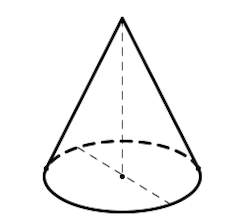 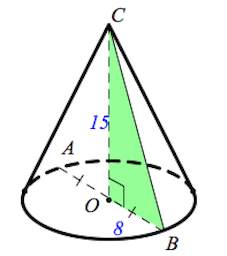 Найдем образующую конуса  из прямоугольного треугольника  по т. Пифагора.При этом заметим, чтоОтвет: 17.Задача 2.Площадь боковой поверхности цилиндра равна , а диаметр основания равен 9. Найдите высоту цилиндра.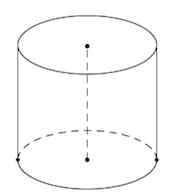 Решение:Площадь боковой поверхности цилиндра находится по формуле Ответ: 2.Задача 3. Около конуса описана сфера (сфера содержит окружность основания конуса и его вершину). Центр сферы находится в центре основания конуса. Образующая конуса равна . Найдите радиус сферы.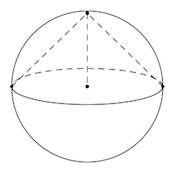 Решение: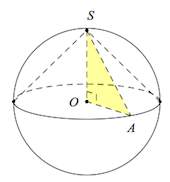 Высота конуса – есть радиус сферы.Из прямоугольного треугольника  (высота конуса перпендикулярна основанию) по т. Пифагора:Ответ: 52.Задача 4.Шар вписан в цилиндр. Площадь поверхности шара равна 41. Найдите площадь полной поверхности цилиндра.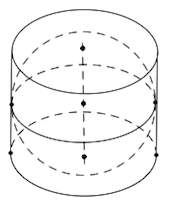 Решение:Площадь поверхности шара вычисляем по формуле .Значит,  Откуда  А площадь полной поверхности цилиндра  вычисляется по формуле  При этом  То есть Тогда Ответ: 61,5.Тест . Конус. Цилиндр1.Высота конуса равна 8, а диаметр основания — 30. Найдите образующую конуса.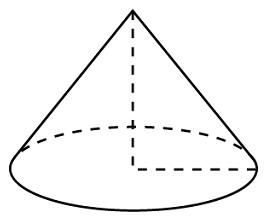 2.Площадь полной поверхности конуса равна 164. Параллельно основанию конуса проведено сечение, делящее высоту пополам. Найдите площадь полной поверхности отсеченного конуса.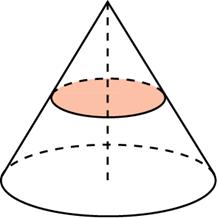 3.Площадь основания конуса равна 16 высота — 6. Найдите площадь осевого сечения конуса.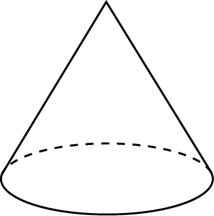 4.Радиус основания цилиндра равен 2 высота равна 3 . Найдите площадь боковой поверхности цилиндра, деленную на ..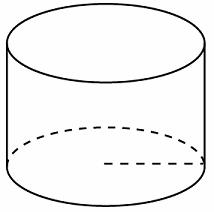 